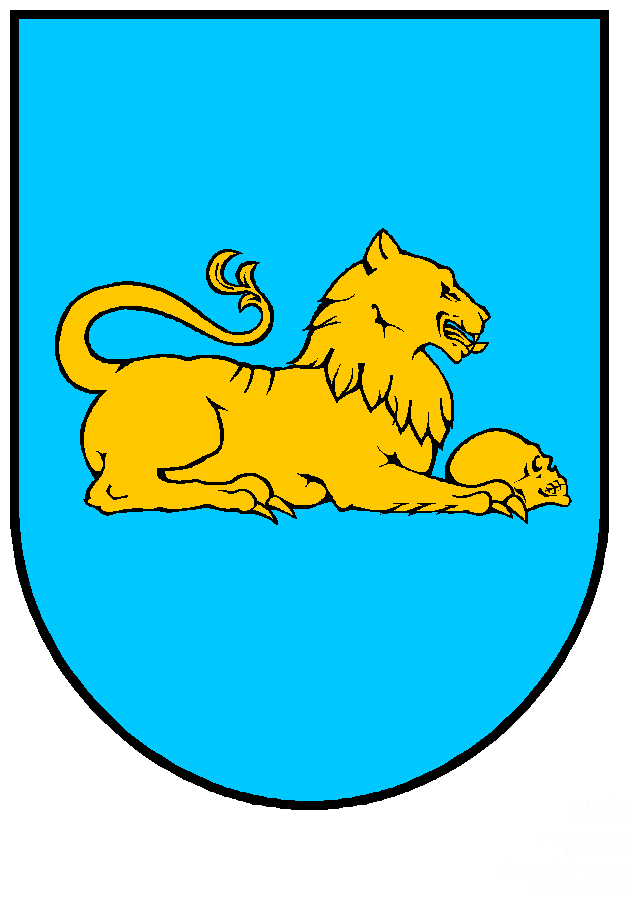 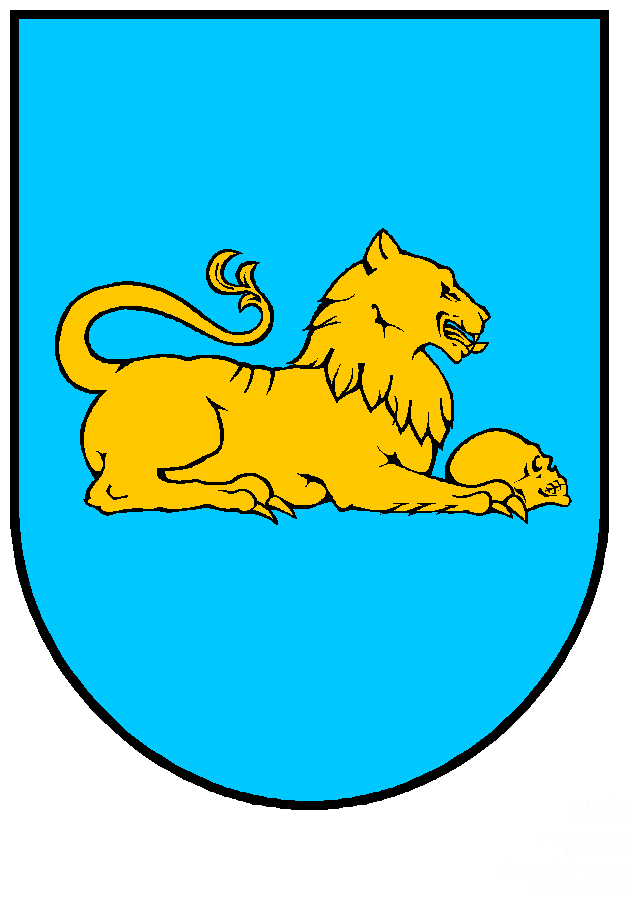 Litér KözségPénzügyi Gazdasági és Településfejlesztési BizottságánakelnökétőlMeghívóLitér Község Önkormányzatának Képviselő-testülete 2022. november 30-án (szerda) 17:00 órakor nyilvános Pénzügyi Gazdasági és Településfejlesztési Bizottsági ülést tart, melyre tisztelettel meghívom.Ülés helye: Litér Községháza tanácsterme (8196 Litér, Álmos u. 37.) Idegenforgalmi adó rendelet megalkotásaElőadó: Bencze Éva jegyző2. Közvilágítás	a) karbantartási szerződés	b) korszerűsítés	c) Veszélyhelyzet során a közvilágítás üzemeltetésével kapcsolatos szabályokról szóló rendelet alkotás megvitatásaElőadó: Osváth Örs polgármester3. Hó és síkosságmentesítési szerződés felülvizsgálataElőadó: Osváth Örs polgármester4. Településfejlesztési beruházások pályázata környezettudatos közterületek karbantartását szolgáló elektromos eszközök, járművek beszerzése, valamint a hozzájuk kapcsolódó nem nyilvános töltőpont kiépítéseElőadó: Osváth Örs polgármester5. Iskola busz szolgáltatásElőadó: Osváth Örs polgármester6. Település rendezési terv módosításaElőadó: Osváth Örs polgármester7. Medicopter Alapítvány kérelmeElőadó: Osváth Örs polgármester8. Aranyoroszlán díj rendeletElőadó: Bencze Éva jegyző6. Litér 161/1 hrsz-ú ingatlan ügye – zárt ülésre javasoltElőadó: Osváth Örs polgármesterKérem a Tisztelt Képviselőket, Bizottsági tagokat amennyiben az ülésen nem tudnak részt venni, úgy távolmaradásukat előzetesen jelezzék a Litéri Közös Önkormányzati Hivatal Titkárságán. Telefon: 06 88 598-016 A meghívó és a nyilvános napirendi pontok előterjesztései megtalálhatók a www.liter.hu portálon!Litér, 2022. november 24.                                    				           Dr. Gyurika István sk                     			                                                	elnök	